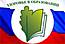 29.02.2016 г. в 10 час в ГАУ ДПО ИРО состоится обучающий семинар по теме: «Нормативно-правовые требования к условиям организации питания в образовательных учреждениях в соответствии с новым СаНПиН, реорганизации и оптимизации работы специалистов питания». Место проведения:   г.Ярославль, ул. Богдановича, в ауд.№ 412Программа семинара1. Нормативно-техническая документация для организации  питания.
Региональное постановление о питании школьников в образовательных учреждениях.
Положение о порядке организации питания школьников на бесплатной основе. Условия и порядок выполнения денежной компенсации на питание школьников. Техническая документация.2. Гражданско-правовые вопросы организации питания.
Основные хозяйственные договоры. Организационно-управленческая и аналитическая деятельность. Регулирование трудовых отношений. Подбор кадров и мотивация труда в предприятиях школьного питания. Диагностика профессиональной пригодности персонала предприятий школьного питания. Вопросы защиты интересов предприятий школьного питания при конфликтах с налоговыми службами, госторгинспекцией и другими контролирующими органами.3. Новые технологии и комплексный подход к оснащению организации  питания.
Анализ материально-технического оснащения столовой. Переоснащение школьных столовых. Индустриальные подходы к организации школьного питания. Комбинаты питания.4. Современные формы организации производства и методы обслуживания в столовых МДОУ.Технологии приготовления блюд для детского питания. Требования к качеству и система контроля. Сроки хранения. Современный ассортимент и дизайн блюд, кулинарных и кондитерских изделий для детей школьного возраста. Использование новых альтернативных форм обслуживания в столовых образовательных учреждений.5.Обеспечение безопасности детского  питания.Система мониторинга качества безопасности школьного питания.
Медико-гигиенические подходы к питанию школьников. Новые требования санитарных служб. Эпидемиологическая безопасность школьной столовой. Производственный контроль. Экологические аспекты и безопасность питания учащихся.
Охрана труда и соблюдение правил безопасности на предприятиях питания по месту учебы. Противопожарные мероприятия на пищеблоке.8. Планирование и учет организации  питания в МДОУ. Компьютерные программы Vision Soft.Планирование питания; калькуляция; мониторинг рациона питания; учет численности питающихся; учет фактической стоимости питания; учет продуктов.Занятия проводят ведущие специалисты-практики Ярославской области.Участники обеспечиваются комплектом информационно-справочных материалов по тематике семинара.Всем участникам семинара выдается Удостоверение о краткосрочном повышении квалификации установленного образца (6 час) по теме семинара.